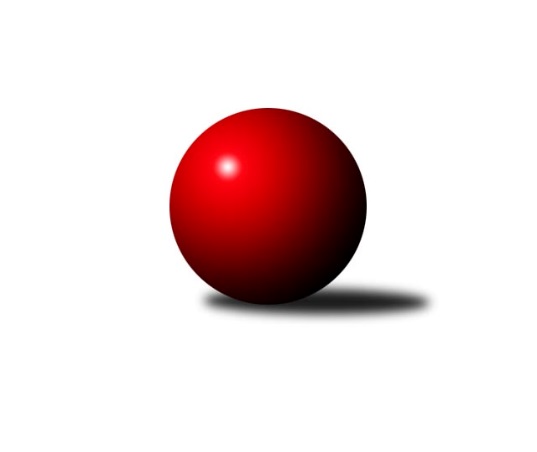 Č.20Ročník 2023/2024	3.6.2024 3. KLM D 2023/2024Statistika 20. kolaTabulka družstev:		družstvo	záp	výh	rem	proh	skore	sety	průměr	body	plné	dorážka	chyby	1.	KK Jihlava B	20	16	1	3	108.0 : 52.0 	(273.5 : 206.5)	3351	33	2235	1116	22.4	2.	TJ Sokol Mistřín	20	10	3	7	86.5 : 73.5 	(242.0 : 238.0)	3297	23	2213	1084	27.9	3.	TJ Sokol Slavonice	20	11	0	9	88.0 : 72.0 	(246.5 : 233.5)	3303	22	2211	1091	32.7	4.	KK Orel Telnice	20	11	0	9	87.0 : 73.0 	(244.0 : 236.0)	3283	22	2209	1075	26.8	5.	TJ Centropen Dačice B	20	9	3	8	88.0 : 72.0 	(265.5 : 214.5)	3332	21	2233	1099	26.8	6.	TJ Sokol Vracov	20	9	3	8	84.0 : 76.0 	(249.5 : 230.5)	3333	21	2230	1103	28.9	7.	SK Baník Ratíškovice A	20	10	1	9	81.0 : 79.0 	(249.5 : 230.5)	3301	21	2222	1080	34	8.	TJ Loko České Budějovice	20	10	0	10	75.5 : 84.5 	(235.0 : 245.0)	3248	20	2213	1035	40.6	9.	TJ Sokol Husovice B	20	8	1	11	68.5 : 91.5 	(215.0 : 265.0)	3202	17	2181	1021	36	10.	KK Slavoj Žirovnice	20	7	2	11	71.0 : 89.0 	(218.0 : 262.0)	3269	16	2217	1052	36.5	11.	TJ Start Jihlava	20	5	2	13	65.5 : 94.5 	(226.0 : 254.0)	3252	12	2191	1061	32.3	12.	Vltavan Loučovice	20	5	2	13	57.0 : 103.0 	(215.5 : 264.5)	3261	12	2206	1056	37.5Tabulka doma:		družstvo	záp	výh	rem	proh	skore	sety	průměr	body	maximum	minimum	1.	KK Jihlava B	10	9	1	0	61.0 : 19.0 	(146.0 : 94.0)	3345	19	3503	3208	2.	TJ Sokol Vracov	10	7	1	2	52.0 : 28.0 	(134.5 : 105.5)	3390	15	3502	3308	3.	KK Orel Telnice	10	7	0	3	48.0 : 32.0 	(121.5 : 118.5)	3334	14	3429	3227	4.	KK Slavoj Žirovnice	10	6	2	2	46.0 : 34.0 	(121.5 : 118.5)	3324	14	3396	3230	5.	TJ Loko České Budějovice	10	6	0	4	46.5 : 33.5 	(132.0 : 108.0)	3159	12	3272	3071	6.	SK Baník Ratíškovice A	10	6	0	4	41.0 : 39.0 	(128.5 : 111.5)	3283	12	3409	3130	7.	TJ Sokol Mistřín	11	5	2	4	45.0 : 43.0 	(131.0 : 133.0)	3357	12	3432	3237	8.	TJ Centropen Dačice B	9	5	1	3	42.0 : 30.0 	(126.0 : 90.0)	3442	11	3575	3320	9.	TJ Sokol Husovice B	10	5	1	4	39.0 : 41.0 	(118.5 : 121.5)	3285	11	3417	3186	10.	TJ Sokol Slavonice	10	5	0	5	43.0 : 37.0 	(120.0 : 120.0)	3240	10	3337	3168	11.	TJ Start Jihlava	10	4	1	5	41.0 : 39.0 	(121.5 : 118.5)	3231	9	3330	3117	12.	Vltavan Loučovice	10	3	0	7	30.0 : 50.0 	(112.0 : 128.0)	3278	6	3428	3068Tabulka venku:		družstvo	záp	výh	rem	proh	skore	sety	průměr	body	maximum	minimum	1.	KK Jihlava B	10	7	0	3	47.0 : 33.0 	(127.5 : 112.5)	3334	14	3454	3158	2.	TJ Sokol Slavonice	10	6	0	4	45.0 : 35.0 	(126.5 : 113.5)	3310	12	3414	3214	3.	TJ Sokol Mistřín	9	5	1	3	41.5 : 30.5 	(111.0 : 105.0)	3289	11	3375	3175	4.	TJ Centropen Dačice B	11	4	2	5	46.0 : 42.0 	(139.5 : 124.5)	3321	10	3407	3211	5.	SK Baník Ratíškovice A	10	4	1	5	40.0 : 40.0 	(121.0 : 119.0)	3303	9	3429	3175	6.	KK Orel Telnice	10	4	0	6	39.0 : 41.0 	(122.5 : 117.5)	3277	8	3427	3025	7.	TJ Loko České Budějovice	10	4	0	6	29.0 : 51.0 	(103.0 : 137.0)	3257	8	3398	3111	8.	TJ Sokol Vracov	10	2	2	6	32.0 : 48.0 	(115.0 : 125.0)	3326	6	3424	3093	9.	TJ Sokol Husovice B	10	3	0	7	29.5 : 50.5 	(96.5 : 143.5)	3193	6	3363	2972	10.	Vltavan Loučovice	10	2	2	6	27.0 : 53.0 	(103.5 : 136.5)	3259	6	3472	3029	11.	TJ Start Jihlava	10	1	1	8	24.5 : 55.5 	(104.5 : 135.5)	3254	3	3381	2987	12.	KK Slavoj Žirovnice	10	1	0	9	25.0 : 55.0 	(96.5 : 143.5)	3263	2	3450	3089Tabulka podzimní části:		družstvo	záp	výh	rem	proh	skore	sety	průměr	body	doma	venku	1.	KK Jihlava B	11	9	1	1	60.0 : 28.0 	(151.5 : 112.5)	3352	19 	5 	1 	0 	4 	0 	1	2.	TJ Centropen Dačice B	11	5	3	3	51.0 : 37.0 	(151.5 : 112.5)	3324	13 	4 	1 	0 	1 	2 	3	3.	SK Baník Ratíškovice A	11	6	1	4	49.0 : 39.0 	(141.5 : 122.5)	3308	13 	3 	0 	2 	3 	1 	2	4.	TJ Sokol Slavonice	11	6	0	5	49.0 : 39.0 	(132.5 : 131.5)	3283	12 	2 	0 	3 	4 	0 	2	5.	TJ Sokol Mistřín	11	5	2	4	47.5 : 40.5 	(130.5 : 133.5)	3303	12 	3 	1 	2 	2 	1 	2	6.	TJ Start Jihlava	11	5	2	4	46.5 : 41.5 	(144.0 : 120.0)	3246	12 	4 	1 	0 	1 	1 	4	7.	KK Orel Telnice	11	6	0	5	46.0 : 42.0 	(126.5 : 137.5)	3255	12 	4 	0 	1 	2 	0 	4	8.	TJ Loko České Budějovice	11	6	0	5	45.0 : 43.0 	(132.0 : 132.0)	3214	12 	5 	0 	1 	1 	0 	4	9.	TJ Sokol Vracov	11	4	2	5	44.0 : 44.0 	(135.5 : 128.5)	3315	10 	3 	1 	2 	1 	1 	3	10.	KK Slavoj Žirovnice	11	3	1	7	37.0 : 51.0 	(122.0 : 142.0)	3247	7 	3 	1 	2 	0 	0 	5	11.	TJ Sokol Husovice B	11	3	0	8	29.0 : 59.0 	(106.5 : 157.5)	3196	6 	2 	0 	3 	1 	0 	5	12.	Vltavan Loučovice	11	2	0	9	24.0 : 64.0 	(110.0 : 154.0)	3201	4 	1 	0 	5 	1 	0 	4Tabulka jarní části:		družstvo	záp	výh	rem	proh	skore	sety	průměr	body	doma	venku	1.	KK Jihlava B	9	7	0	2	48.0 : 24.0 	(122.0 : 94.0)	3349	14 	4 	0 	0 	3 	0 	2 	2.	TJ Sokol Vracov	9	5	1	3	40.0 : 32.0 	(114.0 : 102.0)	3368	11 	4 	0 	0 	1 	1 	3 	3.	TJ Sokol Husovice B	9	5	1	3	39.5 : 32.5 	(108.5 : 107.5)	3227	11 	3 	1 	1 	2 	0 	2 	4.	TJ Sokol Mistřín	9	5	1	3	39.0 : 33.0 	(111.5 : 104.5)	3296	11 	2 	1 	2 	3 	0 	1 	5.	KK Orel Telnice	9	5	0	4	41.0 : 31.0 	(117.5 : 98.5)	3319	10 	3 	0 	2 	2 	0 	2 	6.	TJ Sokol Slavonice	9	5	0	4	39.0 : 33.0 	(114.0 : 102.0)	3321	10 	3 	0 	2 	2 	0 	2 	7.	KK Slavoj Žirovnice	9	4	1	4	34.0 : 38.0 	(96.0 : 120.0)	3285	9 	3 	1 	0 	1 	0 	4 	8.	TJ Centropen Dačice B	9	4	0	5	37.0 : 35.0 	(114.0 : 102.0)	3359	8 	1 	0 	3 	3 	0 	2 	9.	Vltavan Loučovice	9	3	2	4	33.0 : 39.0 	(105.5 : 110.5)	3313	8 	2 	0 	2 	1 	2 	2 	10.	SK Baník Ratíškovice A	9	4	0	5	32.0 : 40.0 	(108.0 : 108.0)	3276	8 	3 	0 	2 	1 	0 	3 	11.	TJ Loko České Budějovice	9	4	0	5	30.5 : 41.5 	(103.0 : 113.0)	3267	8 	1 	0 	3 	3 	0 	2 	12.	TJ Start Jihlava	9	0	0	9	19.0 : 53.0 	(82.0 : 134.0)	3256	0 	0 	0 	5 	0 	0 	4 Zisk bodů pro družstvo:		jméno hráče	družstvo	body	zápasy	v %	dílčí body	sety	v %	1.	Josef Král 	KK Orel Telnice 	17	/	19	(89%)	49	/	76	(64%)	2.	Jaroslav Matějka 	KK Jihlava B 	16	/	20	(80%)	53.5	/	80	(67%)	3.	František Hrazdíra 	KK Orel Telnice 	15	/	18	(83%)	44	/	72	(61%)	4.	Jakub Čopák 	KK Jihlava B 	15	/	19	(79%)	44	/	76	(58%)	5.	Pavel Polanský ml.	TJ Sokol Vracov 	14	/	20	(70%)	51.5	/	80	(64%)	6.	Petr Votava 	TJ Start Jihlava  	14	/	20	(70%)	50	/	80	(63%)	7.	Pavel Kabelka 	TJ Centropen Dačice B 	13	/	16	(81%)	42.5	/	64	(66%)	8.	Jaroslav Šerák 	SK Baník Ratíškovice A 	13	/	17	(76%)	46.5	/	68	(68%)	9.	Michal Dostál 	TJ Sokol Slavonice 	13	/	18	(72%)	44	/	72	(61%)	10.	Patrik Solař 	KK Slavoj Žirovnice  	13	/	19	(68%)	41	/	76	(54%)	11.	Lukáš Prkna 	TJ Centropen Dačice B 	12	/	18	(67%)	44	/	72	(61%)	12.	Libor Kočovský 	KK Slavoj Žirovnice  	12	/	19	(63%)	44	/	76	(58%)	13.	Martin Voltr 	TJ Loko České Budějovice  	12	/	19	(63%)	42	/	76	(55%)	14.	Viktor Výleta 	SK Baník Ratíškovice A 	11	/	17	(65%)	41	/	68	(60%)	15.	Lukáš Klojda 	TJ Loko České Budějovice  	11	/	18	(61%)	40.5	/	72	(56%)	16.	Ladislav Chalupa 	TJ Sokol Slavonice 	11	/	18	(61%)	39.5	/	72	(55%)	17.	Jiří Vlach 	TJ Start Jihlava  	11	/	18	(61%)	39.5	/	72	(55%)	18.	Tomáš Koplík ml.	SK Baník Ratíškovice A 	11	/	19	(58%)	46	/	76	(61%)	19.	Svatopluk Kocourek 	TJ Sokol Husovice B 	10	/	14	(71%)	33.5	/	56	(60%)	20.	Petr Janák 	TJ Centropen Dačice B 	10	/	15	(67%)	33.5	/	60	(56%)	21.	Matyáš Stránský 	KK Jihlava B 	10	/	16	(63%)	34	/	64	(53%)	22.	Pavel Blažek 	TJ Sokol Slavonice 	10	/	17	(59%)	37.5	/	68	(55%)	23.	Radim Pešl 	TJ Sokol Mistřín  	10	/	17	(59%)	34.5	/	68	(51%)	24.	Jan Sýkora 	TJ Loko České Budějovice  	10	/	18	(56%)	40.5	/	72	(56%)	25.	Josef Gondek 	Vltavan Loučovice 	10	/	19	(53%)	47.5	/	76	(63%)	26.	Tomáš Suchánek 	Vltavan Loučovice 	10	/	19	(53%)	39.5	/	76	(52%)	27.	Daniel Braun 	KK Jihlava B 	9	/	10	(90%)	31	/	40	(78%)	28.	Stanislav Partl 	KK Jihlava B 	9	/	11	(82%)	33.5	/	44	(76%)	29.	Marek Ingr 	TJ Sokol Mistřín  	9	/	14	(64%)	32	/	56	(57%)	30.	Tomáš Gaspar 	TJ Sokol Vracov 	9	/	16	(56%)	32.5	/	64	(51%)	31.	Dušan Rodek 	TJ Centropen Dačice B 	9	/	17	(53%)	42.5	/	68	(63%)	32.	Tomáš Bártů 	TJ Centropen Dačice B 	9	/	17	(53%)	36	/	68	(53%)	33.	Jiří Šimeček 	KK Orel Telnice 	9	/	19	(47%)	40.5	/	76	(53%)	34.	David Drobilič 	TJ Sokol Slavonice 	9	/	19	(47%)	33.5	/	76	(44%)	35.	Tomáš Váňa 	KK Slavoj Žirovnice  	9	/	20	(45%)	35	/	80	(44%)	36.	Roman Macek 	TJ Sokol Mistřín  	8.5	/	14	(61%)	28.5	/	56	(51%)	37.	Jiří Radil 	TJ Sokol Husovice B 	8.5	/	16	(53%)	30	/	64	(47%)	38.	Tomáš Kordula 	TJ Sokol Vracov 	8	/	12	(67%)	26.5	/	48	(55%)	39.	Tomáš Válka 	TJ Sokol Husovice B 	8	/	15	(53%)	33	/	60	(55%)	40.	Roman Doležal 	TJ Start Jihlava  	8	/	15	(53%)	31	/	60	(52%)	41.	Martin Bílek 	TJ Sokol Vracov 	8	/	16	(50%)	35	/	64	(55%)	42.	Radek Blaha 	TJ Sokol Mistřín  	8	/	16	(50%)	31	/	64	(48%)	43.	Libor Dušek 	Vltavan Loučovice 	8	/	16	(50%)	29	/	64	(45%)	44.	Dominik Schüller 	SK Baník Ratíškovice A 	8	/	16	(50%)	27	/	64	(42%)	45.	Milan Mikáč 	KK Orel Telnice 	8	/	17	(47%)	31	/	68	(46%)	46.	Jiří Bláha 	TJ Loko České Budějovice  	8	/	18	(44%)	32	/	72	(44%)	47.	Pavel Ryšavý 	KK Slavoj Žirovnice  	8	/	19	(42%)	32	/	76	(42%)	48.	Martin Votava 	TJ Start Jihlava  	8	/	20	(40%)	34.5	/	80	(43%)	49.	Martin Fiala 	TJ Sokol Mistřín  	7	/	12	(58%)	30	/	48	(63%)	50.	Petr Polanský 	TJ Sokol Vracov 	7	/	15	(47%)	35	/	60	(58%)	51.	David Švéda 	KK Slavoj Žirovnice  	7	/	19	(37%)	30.5	/	76	(40%)	52.	Zbyněk Bábíček 	TJ Sokol Mistřín  	6.5	/	16	(41%)	29	/	64	(45%)	53.	Sebastián Zavřel 	TJ Start Jihlava  	6.5	/	18	(36%)	32.5	/	72	(45%)	54.	Tomáš Zetek 	TJ Loko České Budějovice  	6.5	/	19	(34%)	34	/	76	(45%)	55.	Jiří Matoušek 	TJ Sokol Slavonice 	6	/	10	(60%)	22.5	/	40	(56%)	56.	Josef Petrik 	TJ Sokol Slavonice 	6	/	10	(60%)	21	/	40	(53%)	57.	Lukáš Novák 	KK Jihlava B 	6	/	11	(55%)	19	/	44	(43%)	58.	Dennis Urc 	SK Baník Ratíškovice A 	6	/	13	(46%)	26	/	52	(50%)	59.	Radim Meluzín 	TJ Sokol Husovice B 	6	/	13	(46%)	24	/	52	(46%)	60.	Vojtěch Toman 	SK Baník Ratíškovice A 	6	/	14	(43%)	28.5	/	56	(51%)	61.	Jakub Hnát 	TJ Sokol Husovice B 	6	/	15	(40%)	23.5	/	60	(39%)	62.	Jan Neuvirt 	TJ Centropen Dačice B 	6	/	16	(38%)	27.5	/	64	(43%)	63.	Jiří Dvořák 	KK Orel Telnice 	6	/	18	(33%)	31	/	72	(43%)	64.	Petr Valášek 	TJ Sokol Mistřín  	5.5	/	11	(50%)	24.5	/	44	(56%)	65.	Mirek Mikáč 	KK Orel Telnice 	5	/	7	(71%)	17	/	28	(61%)	66.	Milan Kabelka 	TJ Centropen Dačice B 	5	/	8	(63%)	19.5	/	32	(61%)	67.	Jan Machálek ml.	TJ Sokol Husovice B 	5	/	9	(56%)	18.5	/	36	(51%)	68.	Václav Klojda ml.	TJ Loko České Budějovice  	5	/	10	(50%)	22.5	/	40	(56%)	69.	Tomáš Reban 	TJ Loko České Budějovice  	5	/	16	(31%)	31	/	64	(48%)	70.	Vítězslav Nejedlík 	TJ Sokol Vracov 	5	/	17	(29%)	28	/	68	(41%)	71.	Petr Hlaváček 	TJ Start Jihlava  	5	/	17	(29%)	25.5	/	68	(38%)	72.	Josef Blaha 	TJ Sokol Mistřín  	4	/	8	(50%)	15	/	32	(47%)	73.	Miroslav Čekal 	KK Slavoj Žirovnice  	4	/	8	(50%)	14	/	32	(44%)	74.	Jaroslav Harca 	TJ Sokol Vracov 	4	/	10	(40%)	20	/	40	(50%)	75.	Miroslav Kadrnoška 	TJ Sokol Slavonice 	4	/	10	(40%)	19.5	/	40	(49%)	76.	Jaroslav Suchánek 	Vltavan Loučovice 	4	/	11	(36%)	21	/	44	(48%)	77.	Jan Smolena 	Vltavan Loučovice 	4	/	11	(36%)	18.5	/	44	(42%)	78.	Martin Čopák 	KK Jihlava B 	4	/	14	(29%)	26	/	56	(46%)	79.	Zdenek Pokorný 	KK Orel Telnice 	4	/	17	(24%)	25.5	/	68	(38%)	80.	Miroslav Pešadík 	Vltavan Loučovice 	3	/	4	(75%)	7	/	16	(44%)	81.	Jiří Ondrák ml.	TJ Sokol Slavonice 	3	/	6	(50%)	11	/	24	(46%)	82.	Petr Benedikt 	KK Jihlava B 	3	/	7	(43%)	15	/	28	(54%)	83.	Miroslav Šuba 	Vltavan Loučovice 	3	/	12	(25%)	19	/	48	(40%)	84.	Kamil Ševela 	SK Baník Ratíškovice A 	3	/	13	(23%)	21	/	52	(40%)	85.	Stanislav Dvořák 	TJ Centropen Dačice B 	2	/	3	(67%)	8	/	12	(67%)	86.	Tomáš Polánský 	TJ Loko České Budějovice  	2	/	4	(50%)	8	/	16	(50%)	87.	Radim Kozumplík 	TJ Sokol Husovice B 	2	/	11	(18%)	15.5	/	44	(35%)	88.	Jiří Poláček 	TJ Start Jihlava  	1	/	1	(100%)	4	/	4	(100%)	89.	Roman Bureš 	TJ Sokol Slavonice 	1	/	1	(100%)	4	/	4	(100%)	90.	Radim Herůfek 	TJ Sokol Husovice B 	1	/	1	(100%)	3	/	4	(75%)	91.	Karel Kunc 	TJ Centropen Dačice B 	1	/	1	(100%)	3	/	4	(75%)	92.	Jiří Rauschgold 	TJ Sokol Husovice B 	1	/	1	(100%)	3	/	4	(75%)	93.	Petr Bábík 	TJ Sokol Vracov 	1	/	1	(100%)	2	/	4	(50%)	94.	Jiří Svoboda 	TJ Sokol Slavonice 	1	/	1	(100%)	2	/	4	(50%)	95.	Ondřej Matula 	KK Jihlava B 	1	/	1	(100%)	2	/	4	(50%)	96.	Petr Bína 	TJ Centropen Dačice B 	1	/	1	(100%)	2	/	4	(50%)	97.	Karel Fabeš 	TJ Centropen Dačice B 	1	/	1	(100%)	2	/	4	(50%)	98.	Tomáš Peřina 	TJ Sokol Husovice B 	1	/	2	(50%)	5	/	8	(63%)	99.	Jaroslav Nedoma 	KK Jihlava B 	1	/	2	(50%)	4	/	8	(50%)	100.	Daniel Bašta 	KK Slavoj Žirovnice  	1	/	2	(50%)	4	/	8	(50%)	101.	Igor Sedlák 	TJ Sokol Husovice B 	1	/	2	(50%)	3	/	8	(38%)	102.	Aleš Gaspar 	TJ Sokol Vracov 	1	/	3	(33%)	6	/	12	(50%)	103.	Pavel Dvořák 	KK Orel Telnice 	1	/	3	(33%)	4	/	12	(33%)	104.	Jiří Douda 	TJ Loko České Budějovice  	1	/	4	(25%)	3	/	16	(19%)	105.	Zdeněk Januška 	KK Slavoj Žirovnice  	1	/	7	(14%)	8.5	/	28	(30%)	106.	Vojtěch Stárek 	TJ Sokol Husovice B 	1	/	9	(11%)	13	/	36	(36%)	107.	Marek Škrabal 	TJ Sokol Husovice B 	0	/	1	(0%)	2	/	4	(50%)	108.	Jakub Haresta 	TJ Sokol Husovice B 	0	/	1	(0%)	2	/	4	(50%)	109.	Tomáš Vestfál 	TJ Start Jihlava  	0	/	1	(0%)	1	/	4	(25%)	110.	Václav Luža 	TJ Sokol Mistřín  	0	/	1	(0%)	1	/	4	(25%)	111.	Miroslav Pleskal 	KK Jihlava B 	0	/	1	(0%)	0	/	4	(0%)	112.	Miroslav Jedlička 	TJ Centropen Dačice B 	0	/	1	(0%)	0	/	4	(0%)	113.	Radovan Kadlec 	SK Baník Ratíškovice A 	0	/	2	(0%)	3	/	8	(38%)	114.	Jiří Lukšanderl 	TJ Start Jihlava  	0	/	2	(0%)	2	/	8	(25%)	115.	Jakub Matulík 	Vltavan Loučovice 	0	/	2	(0%)	2	/	8	(25%)	116.	Jan Minaříček 	SK Baník Ratíškovice A 	0	/	2	(0%)	1	/	8	(13%)	117.	Lukáš Lehocký 	TJ Sokol Husovice B 	0	/	2	(0%)	1	/	8	(13%)	118.	Zdeněk Holub 	TJ Sokol Slavonice 	0	/	2	(0%)	1	/	8	(13%)	119.	Radek Šlouf 	Vltavan Loučovice 	0	/	3	(0%)	3	/	12	(25%)	120.	Jan Haresta 	TJ Sokol Husovice B 	0	/	3	(0%)	2	/	12	(17%)	121.	Vilém Ryšavý 	KK Slavoj Žirovnice  	0	/	3	(0%)	2	/	12	(17%)	122.	Radek Beranovský 	TJ Centropen Dačice B 	0	/	3	(0%)	2	/	12	(17%)	123.	Jan Bureš 	KK Slavoj Žirovnice  	0	/	4	(0%)	7	/	16	(44%)	124.	Zdeněk Švehlík 	TJ Start Jihlava  	0	/	6	(0%)	5	/	24	(21%)Průměry na kuželnách:		kuželna	průměr	plné	dorážka	chyby	výkon na hráče	1.	TJ Centropen Dačice, 1-4	3402	2274	1128	28.2	(567.1)	2.	TJ Sokol Vracov, 1-6	3363	2256	1107	30.8	(560.6)	3.	TJ Sokol Mistřín, 1-4	3353	2246	1107	29.0	(559.0)	4.	KK MS Brno, 1-4	3323	2224	1099	28.2	(553.9)	5.	Žirovnice, 1-4	3304	2237	1067	32.7	(550.8)	6.	Vltavan Loučovice, 1-4	3302	2208	1093	31.3	(550.4)	7.	TJ Sokol Brno IV, 1-4	3287	2217	1070	32.3	(548.0)	8.	Ratíškovice, 1-4	3272	2200	1071	32.3	(545.5)	9.	KK PSJ Jihlava, 1-4	3253	2180	1073	30.3	(542.3)	10.	TJ Sokol Slavonice, 1-4	3244	2195	1048	35.3	(540.7)	11.	TJ Lokomotiva České Budějovice, 1-4	3143	2145	998	41.6	(523.9)Nejlepší výkony na kuželnách:TJ Centropen Dačice, 1-4TJ Centropen Dačice B	3575	8. kolo	Milan Kabelka 	TJ Centropen Dačice B	644	8. koloTJ Centropen Dačice B	3498	19. kolo	Pavel Polanský ml.	TJ Sokol Vracov	636	10. koloTJ Centropen Dačice B	3480	3. kolo	Pavel Kabelka 	TJ Centropen Dačice B	632	17. koloVltavan Loučovice	3472	15. kolo	Tomáš Koplík ml.	SK Baník Ratíškovice A	625	5. koloTJ Centropen Dačice B	3464	10. kolo	Pavel Kabelka 	TJ Centropen Dačice B	624	3. koloTJ Centropen Dačice B	3451	15. kolo	Josef Gondek 	Vltavan Loučovice	623	15. koloKK Slavoj Žirovnice 	3450	17. kolo	Lukáš Prkna 	TJ Centropen Dačice B	621	19. koloTJ Centropen Dačice B	3440	17. kolo	Patrik Solař 	KK Slavoj Žirovnice 	615	17. koloTJ Sokol Vracov	3424	10. kolo	Tomáš Váňa 	KK Slavoj Žirovnice 	615	17. koloSK Baník Ratíškovice A	3413	5. kolo	Pavel Kabelka 	TJ Centropen Dačice B	614	8. koloTJ Sokol Vracov, 1-6TJ Sokol Vracov	3502	17. kolo	Stanislav Dvořák 	TJ Centropen Dačice B	616	12. koloTJ Sokol Vracov	3445	19. kolo	Ladislav Chalupa 	TJ Sokol Slavonice	609	11. koloVltavan Loučovice	3436	3. kolo	Tomáš Gaspar 	TJ Sokol Vracov	608	3. koloTJ Sokol Vracov	3429	5. kolo	Petr Polanský 	TJ Sokol Vracov	604	11. koloTJ Sokol Vracov	3417	15. kolo	Tomáš Gaspar 	TJ Sokol Vracov	604	15. koloTJ Sokol Vracov	3405	8. kolo	Pavel Polanský ml.	TJ Sokol Vracov	603	11. koloSK Baník Ratíškovice A	3384	19. kolo	Pavel Polanský ml.	TJ Sokol Vracov	602	8. koloTJ Start Jihlava 	3381	8. kolo	Tomáš Gaspar 	TJ Sokol Vracov	601	12. koloTJ Sokol Mistřín 	3375	17. kolo	Tomáš Koplík ml.	SK Baník Ratíškovice A	600	19. koloKK Jihlava B	3374	1. kolo	Jiří Vlach 	TJ Start Jihlava 	599	8. koloTJ Sokol Mistřín, 1-4TJ Sokol Mistřín 	3432	18. kolo	Petr Valášek 	TJ Sokol Mistřín 	639	2. koloTJ Sokol Mistřín 	3428	6. kolo	Jan Machálek ml.	TJ Sokol Husovice B	629	14. koloKK Orel Telnice	3427	9. kolo	Martin Fiala 	TJ Sokol Mistřín 	612	14. koloTJ Sokol Slavonice	3414	2. kolo	Josef Král 	KK Orel Telnice	602	9. koloTJ Centropen Dačice B	3407	16. kolo	Jiří Šimeček 	KK Orel Telnice	602	9. koloTJ Sokol Vracov	3404	4. kolo	Pavel Blažek 	TJ Sokol Slavonice	597	2. koloTJ Sokol Mistřín 	3392	12. kolo	Miroslav Kadrnoška 	TJ Sokol Slavonice	596	2. koloTJ Sokol Mistřín 	3389	4. kolo	Radim Pešl 	TJ Sokol Mistřín 	596	6. koloTJ Sokol Mistřín 	3378	7. kolo	František Hrazdíra 	KK Orel Telnice	596	9. koloTJ Sokol Mistřín 	3377	20. kolo	Petr Votava 	TJ Start Jihlava 	595	6. koloKK MS Brno, 1-4KK Jihlava B	3454	15. kolo	František Hrazdíra 	KK Orel Telnice	631	15. koloKK Orel Telnice	3429	13. kolo	Daniel Braun 	KK Jihlava B	625	15. koloTJ Loko České Budějovice 	3398	17. kolo	Jaroslav Matějka 	KK Jihlava B	613	15. koloKK Orel Telnice	3388	17. kolo	Josef Král 	KK Orel Telnice	610	8. koloKK Orel Telnice	3376	12. kolo	Patrik Solař 	KK Slavoj Žirovnice 	600	12. koloKK Orel Telnice	3372	15. kolo	Mirek Mikáč 	KK Orel Telnice	599	17. koloKK Orel Telnice	3371	8. kolo	František Hrazdíra 	KK Orel Telnice	594	12. koloKK Slavoj Žirovnice 	3362	12. kolo	František Hrazdíra 	KK Orel Telnice	592	13. koloKK Orel Telnice	3342	11. kolo	Josef Král 	KK Orel Telnice	592	19. koloTJ Centropen Dačice B	3338	11. kolo	Lukáš Klojda 	TJ Loko České Budějovice 	592	17. koloŽirovnice, 1-4KK Jihlava B	3412	7. kolo	Pavel Kabelka 	TJ Centropen Dačice B	623	4. koloKK Slavoj Žirovnice 	3396	4. kolo	Tomáš Suchánek 	Vltavan Loučovice	607	9. koloKK Slavoj Žirovnice 	3384	16. kolo	Libor Kočovský 	KK Slavoj Žirovnice 	604	4. koloTJ Centropen Dačice B	3359	4. kolo	Libor Kočovský 	KK Slavoj Žirovnice 	604	20. koloKK Slavoj Žirovnice 	3356	7. kolo	Jakub Čopák 	KK Jihlava B	601	7. koloTJ Sokol Vracov	3347	18. kolo	Josef Petrik 	TJ Sokol Slavonice	601	16. koloTJ Sokol Slavonice	3335	16. kolo	David Švéda 	KK Slavoj Žirovnice 	595	7. koloKK Slavoj Žirovnice 	3334	20. kolo	Libor Kočovský 	KK Slavoj Žirovnice 	592	10. koloKK Slavoj Žirovnice 	3328	10. kolo	Libor Kočovský 	KK Slavoj Žirovnice 	586	6. koloKK Slavoj Žirovnice 	3326	18. kolo	Libor Kočovský 	KK Slavoj Žirovnice 	586	18. koloVltavan Loučovice, 1-4SK Baník Ratíškovice A	3429	11. kolo	Daniel Braun 	KK Jihlava B	609	4. koloVltavan Loučovice	3428	16. kolo	Václav Klojda ml.	Vltavan Loučovice	604	12. koloTJ Sokol Slavonice	3377	14. kolo	Jan Sýkora 	TJ Loko České Budějovice 	599	18. koloKK Orel Telnice	3372	7. kolo	Tomáš Koplík ml.	SK Baník Ratíškovice A	597	11. koloVltavan Loučovice	3362	7. kolo	František Hrazdíra 	KK Orel Telnice	596	7. koloTJ Sokol Vracov	3361	16. kolo	Jaroslav Šerák 	SK Baník Ratíškovice A	596	11. koloVltavan Loučovice	3343	12. kolo	Václav Klojda ml.	Vltavan Loučovice	594	18. koloTJ Sokol Husovice B	3341	6. kolo	Jiří Radil 	TJ Sokol Husovice B	594	6. koloKK Jihlava B	3339	4. kolo	Martin Votava 	TJ Start Jihlava 	593	12. koloTJ Loko České Budějovice 	3309	18. kolo	Josef Gondek 	Vltavan Loučovice	593	2. koloTJ Sokol Brno IV, 1-4TJ Sokol Husovice B	3417	20. kolo	Jakub Hnát 	TJ Sokol Husovice B	605	20. koloTJ Centropen Dačice B	3389	20. kolo	Jan Machálek ml.	TJ Sokol Husovice B	602	15. koloKK Orel Telnice	3381	18. kolo	Pavel Kabelka 	TJ Centropen Dačice B	601	20. koloTJ Sokol Husovice B	3378	15. kolo	Martin Bílek 	TJ Sokol Vracov	599	9. koloTJ Sokol Vracov	3370	9. kolo	František Hrazdíra 	KK Orel Telnice	592	18. koloTJ Sokol Mistřín 	3334	1. kolo	Svatopluk Kocourek 	TJ Sokol Husovice B	591	7. koloTJ Sokol Husovice B	3325	18. kolo	Josef Král 	KK Orel Telnice	591	18. koloTJ Sokol Husovice B	3303	17. kolo	Martin Voltr 	TJ Loko České Budějovice 	587	10. koloTJ Sokol Husovice B	3291	13. kolo	Tomáš Válka 	TJ Sokol Husovice B	585	17. koloVltavan Loučovice	3280	13. kolo	Pavel Polanský ml.	TJ Sokol Vracov	585	9. koloRatíškovice, 1-4SK Baník Ratíškovice A	3409	2. kolo	Petr Votava 	TJ Start Jihlava 	631	2. koloSK Baník Ratíškovice A	3370	14. kolo	Jaroslav Šerák 	SK Baník Ratíškovice A	614	2. koloTJ Centropen Dačice B	3353	18. kolo	Viktor Výleta 	SK Baník Ratíškovice A	611	2. koloSK Baník Ratíškovice A	3343	7. kolo	Dominik Schüller 	SK Baník Ratíškovice A	611	14. koloSK Baník Ratíškovice A	3325	13. kolo	Pavel Kabelka 	TJ Centropen Dačice B	604	18. koloSK Baník Ratíškovice A	3315	20. kolo	Vojtěch Toman 	SK Baník Ratíškovice A	600	7. koloTJ Sokol Slavonice	3311	4. kolo	Lukáš Prkna 	TJ Centropen Dačice B	594	18. koloTJ Start Jihlava 	3290	2. kolo	Tomáš Koplík ml.	SK Baník Ratíškovice A	588	20. koloKK Jihlava B	3283	20. kolo	Jaroslav Šerák 	SK Baník Ratíškovice A	585	20. koloSK Baník Ratíškovice A	3280	18. kolo	Jiří Matoušek 	TJ Sokol Slavonice	582	4. koloKK PSJ Jihlava, 1-4KK Jihlava B	3503	3. kolo	Daniel Braun 	KK Jihlava B	635	3. koloTJ Sokol Vracov	3422	20. kolo	Daniel Braun 	KK Jihlava B	614	12. koloKK Jihlava B	3392	19. kolo	Tomáš Kordula 	TJ Sokol Vracov	612	20. koloKK Jihlava B	3390	6. kolo	Petr Votava 	TJ Start Jihlava 	611	1. koloKK Jihlava B	3370	2. kolo	Jakub Čopák 	KK Jihlava B	610	5. koloKK Jihlava B	3349	12. kolo	Tomáš Koplík ml.	SK Baník Ratíškovice A	610	15. koloKK Jihlava B	3348	14. kolo	Dominik Schüller 	SK Baník Ratíškovice A	609	15. koloTJ Sokol Slavonice	3333	18. kolo	Jiří Šimeček 	KK Orel Telnice	606	16. koloTJ Sokol Mistřín 	3330	5. kolo	Martin Bílek 	TJ Sokol Vracov	605	14. koloTJ Start Jihlava 	3330	1. kolo	Stanislav Partl 	KK Jihlava B	604	19. koloTJ Sokol Slavonice, 1-4TJ Sokol Slavonice	3337	20. kolo	Jan Sýkora 	TJ Loko České Budějovice 	608	13. koloKK Jihlava B	3322	10. kolo	Josef Král 	KK Orel Telnice	603	20. koloTJ Centropen Dačice B	3315	9. kolo	Tomáš Koplík ml.	SK Baník Ratíškovice A	596	17. koloKK Orel Telnice	3302	20. kolo	Radim Pešl 	TJ Sokol Mistřín 	594	15. koloTJ Sokol Mistřín 	3301	15. kolo	Josef Petrik 	TJ Sokol Slavonice	589	15. koloTJ Start Jihlava 	3280	5. kolo	Martin Fiala 	TJ Sokol Mistřín 	586	15. koloTJ Sokol Slavonice	3266	3. kolo	Pavel Kabelka 	TJ Centropen Dačice B	586	9. koloTJ Sokol Slavonice	3260	5. kolo	Daniel Braun 	KK Jihlava B	586	10. koloTJ Sokol Slavonice	3248	9. kolo	Martin Votava 	TJ Start Jihlava 	585	5. koloTJ Sokol Slavonice	3246	17. kolo	Martin Čopák 	KK Jihlava B	584	10. koloTJ Lokomotiva České Budějovice, 1-4TJ Centropen Dačice B	3288	14. kolo	Daniel Braun 	KK Jihlava B	609	16. koloTJ Loko České Budějovice 	3272	5. kolo	Tomáš Zetek 	TJ Loko České Budějovice 	600	5. koloKK Jihlava B	3267	16. kolo	Lukáš Prkna 	TJ Centropen Dačice B	589	14. koloTJ Sokol Mistřín 	3234	19. kolo	Martin Voltr 	TJ Loko České Budějovice 	584	2. koloTJ Loko České Budějovice 	3216	12. kolo	Pavel Blažek 	TJ Sokol Slavonice	583	6. koloTJ Sokol Slavonice	3214	6. kolo	Lukáš Klojda 	TJ Loko České Budějovice 	572	19. koloTJ Loko České Budějovice 	3202	2. kolo	Martin Voltr 	TJ Loko České Budějovice 	571	12. koloTJ Loko České Budějovice 	3200	6. kolo	Tomáš Bártů 	TJ Centropen Dačice B	564	14. koloTJ Loko České Budějovice 	3176	19. kolo	Lukáš Klojda 	TJ Loko České Budějovice 	560	2. koloTJ Loko České Budějovice 	3129	4. kolo	Petr Benedikt 	KK Jihlava B	560	16. koloČetnost výsledků:	8.0 : 0.0	8x	7.0 : 1.0	9x	6.5 : 1.5	1x	6.0 : 2.0	29x	5.0 : 3.0	21x	4.0 : 4.0	9x	3.5 : 4.5	1x	3.0 : 5.0	16x	2.5 : 5.5	1x	2.0 : 6.0	11x	1.0 : 7.0	10x	0.0 : 8.0	4x